Uzavírací hradítko ASP 150Obsah dodávky: 1 kusSortiment: K
Typové číslo: 0092.0435Výrobce: MAICO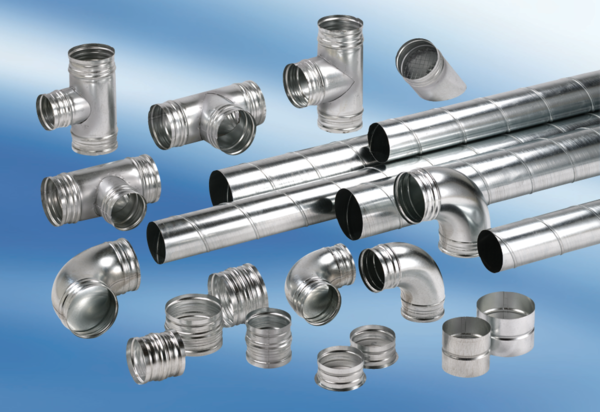 